	SEMINARIAN CARDS 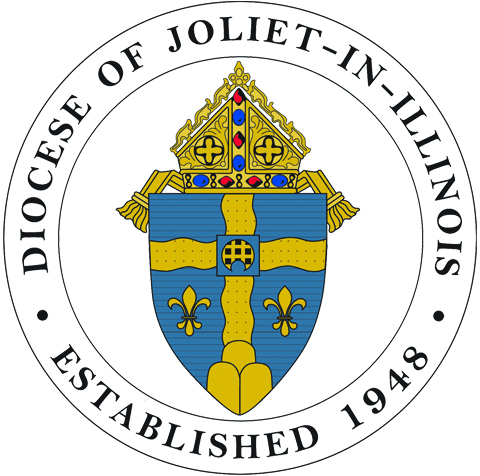 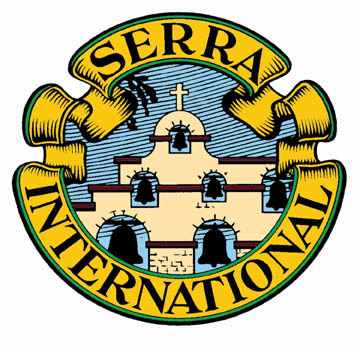 2018 - Diocese of Joliet - 2019Remember and pray for our seminarians.Share the cards with: - students in parish schools & religious education- parishioners during National Vocation Awareness Week (Nov. 4-10, 2018) or anytime	- family and friends [Cards are 2¾” x 4¼” two-sided in full color)ORDERING INFORMATION39 cards (one of each seminarian + Fr. Steven Borello)   @$7.00/deck       _____ deck(s)   $________	25 cards of _____________________	        @$6.00/pack       _____ pack(s)   $________			Seminarian Name25 cards of _____________________	         @$6.00/pack      _____ pack(s)   $________			Seminarian Name										   TOTAL $__________										               (Shipping included)Submit orders to: serraclubdc@outlook.com, 630-917-7580An invoice will be mailed with order unless payment is received in advance.Make check payable to: Serra Club of DuPage County (Mail to same, attn: G. Carr,320 Browning Court, Wheaton, IL 60189 if invoiced.)NAME________________________	ORGANIZATION____________________________ ADDRESS__________________________ CITY______________________ ZIP__________EMAIL_____________________________________ PHONE________________________ The Seminarian Cards are produced and distributed by the Serra Club of DuPage County with assistance from the Diocese of Joliet Vocations Office.www.serradupage.org